 Баспасөз хабарламасы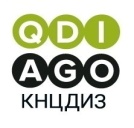 Орал қаласында ҚР дерматовенерологиялық қызметі мамандарының форумы өтпек22-23 маусымда Орал қаласында ҚР ДСМ «Қазақ дерматология және инфекциялық аурулар ғылыми орталығы» ШЖҚ РМК (ҚДИАҒО) С.Д. Асфендияров атындағы Қазақ Ұлттық медицина университетінің Дерматовенерология кафедрасымен және «Дерматовенерологтар, дерматокосметологтар және лепрологтар қоғамы» ҚБ-мен серіктесе отырып «Дерматовенерологтардың, дерматокосметологтардың және лепрологтардың 20 өңірі» атты XIII ғылыми-білім беру өңірлік форумын өткізбек. Форум Дүниежүзілік витилиго күні аясында белгілі отандық мамандар мен сала ғалымдарының, сондай-ақ жас дәрігерлердің қатысуымен өтеді. Еліміздің барлық өңірлерінен 120 делегат қатысады деп жоспарлануда. Іс-шара дәстүрлі түрде 2015 жылдан бастап ұйымдастырылып келеді және қазірдің өзінде танымал ғылыми-практикалық байланыс алаңына айналды.Қазіргі форумның мақсаты - пәнаралық ынтымақтастықты нығайту, озық тәжірибемен алмасу және мамандандырылған медициналық көмек көрсету кезінде инновацияларды енгізу. Іс-шара бағдарламасында: тері ауруларын емдеу тактикасы мен сапасын арттыру мәселелеріне арналған дәрістер, презентациялар, мастер-кластар. Дәрігерлер биологиялық терапия, дерматохирургия, фототерапия және басқа емдеу құралдарын тәжірибеде қолданудың тиімді мүмкіндіктері туралы әңгімелейді.БАҚүшінбайланыс: Марина Максимова, +7 777 2254601, marina_maximova@rambler.ruБаспасөзхабарламасыОрал қаласында ҚРдерматовенерологиялыққызметімамандарының форумы өтпек22-23 маусымдаОрал қаласында ҚР ДСМ «Қазақдерматологияжәнеинфекциялық ауруларғылымиорталығы» ШЖҚ РМК (ҚДИАҒО) С.Д. АсфендияроватындағыҚазақҰлттық медицина университетініңДерматовенерологиякафедрасыменжәне«Дерматовенерологтар, дерматокосметологтаржәнелепрологтарқоғамы» ҚБ-мен серіктесе отырып«Дерматовенерологтардың,дерматокосметологтардыңжәнелепрологтардың 20 өңірі» атты XIII ғылыми-білім беру өңірлікфорумынөткізбек.Форум Дүниежүзілік витилиго күніаясындабелгіліотандықмамандар мен сала ғалымдарының, сондай-ақжасдәрігерлердіңқатысуыменөтеді. Еліміздіңбарлықөңірлерінен 120 делегат қатысадыдепжоспарлануда. Іс-шара дәстүрлітүрде 2015 жылданбастапұйымдастырылыпкеледіжәнеқазірдіңөзіндетанымалғылыми-практикалықбайланысалаңынаайналды.Қазіргіфорумныңмақсаты-пәнаралықынтымақтастықтынығайту, озықтәжірибеменалмасужәнемамандандырылғанмедициналықкөмеккөрсетукезіндеинновациялардыенгізу. Іс-шара бағдарламасында: теріауруларынемдеутактикасы мен сапасынарттырумәселелерінеарналғандәрістер, презентациялар, мастер-кластар. Дәрігерлербиологиялық терапия, дерматохирургия, фототерапия жәнебасқаемдеуқұралдарынтәжірибедеқолданудыңтиімдімүмкіндіктерітуралыәңгімелейді.Қатысушыларсоңғыжылдарыеліміздежәнеәлемдежүргізілгенғылымизерттеулердіңнәтижелеріментанысатын болады. ФорумдаҚДИАҒОрезиденттерініңқатысуыменжасмаманмектебіжұмысістейді, ондажекелегенклиникалықжағдайлар мен аурулардыңерекшеліктеріталқыланады. Форум аясындасозылмалыауырдерматозбенауыратыннауқастарғакеңесберу және Орал Облыстықтері-венерологиялықдиспансерініңмамандарынаҚДИАҒОдәрігерлерітарапынанұйымдастырушылық-әдістемеліккөмеккөрсетужоспарланған. Кәсібипікірталастардыңназарында витилиго жәнебасқа да жалпытеріауруларындиагностикалаужәнеемдеумәселелеріболады.ҚазақстанРеспубликасыныңДенсаулықсақтауминистрлігімаусымайын витилиго туралыхабардаретуайыдепжариялады. АлғашретқазақстандықАлматықаласы  -2023 жылғы 25 маусымдаатапөтілетін 13-ші Дүниежүзілік витилиго күнініңхалықаралық штаб-пәтеріболыптаңдалды.Витилиго теріні бет пен денедедақтарменағартады.  Бұлболжанбайтын, созылмалы, инфекциялықемес, аутоиммундытеріауруы, оләрбіржүзінші адамғаәртүрлідәрежедеәсеретеді. Витилиго өлім жітімге әкелмейдіжәнеешқандайорганикалықзиянкелтірмейді, бірақкейденауқасадамныңжәнеоныңотбасыныңәлеуметтікөмірінежойқынәсеретуі мүмкін. Ауру кез-келгенжастағыкез-келгенадамғаәсеретуімүмкін, бірақәдеттебұлжағдайжиырмажасқадейіндамиды, яғникөптегенбалаларвитилигоменөмірсүре береді.  Біржылішіндеқазақстандықдерматологиялықмекемелерге витилиго проблемаларымен 15 мыңнанастам пациент жүгінген. Бұлкөрсеткіш 2-3 есежоғарыболуымүмкін, өйткенікөптегендәрігерлер мен пациенттервитилигоныемдеудіңмүмкінәдістерітуралыбіле бермейді. Көбісіұялшақтыққа, қоғамдықайыптауғажәнестигмағабайланыстыаурудыжасырудыжөнкөредіжәнедәрігергебармайды, бұлемдеудеүлкенкедергіболыптабылады.Форумның ашылуы 22 маусым күні сағат 09.00-де Орал қаласы, Самал-3 ықшамауданында,стр  200, «PARKHOTEL» кешенінде өтеді.БАҚүшінбайланыс: Марина Максимова, +7 777 2254601, marina_maximova@rambler.ru